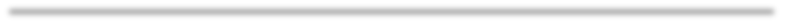 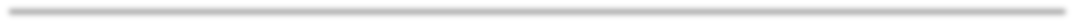 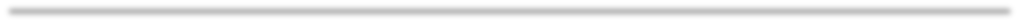 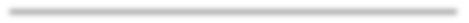 Education Background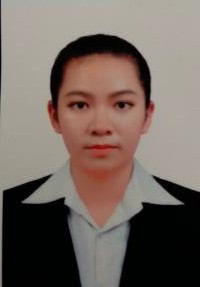 2008 – 2014	Vientiane High School2015 – 2017	Lao-American College. Faculty of Art.2014 – 2018	Bachelor of Environmental Sciences, department of sciences, National University of Laos.LanguagesLao (Mother Tongue)Thai - FluentEnglish - IntermediateNoteworthy Achievements/ ExperiencesI was representative of Laos to participate in TEMASEK FOUNDATION INTERNATIONAL SCALE SCHOLAR 2017, the exchange Program at Ngee Ann Polytechnic, Singapore, 8 to 29 July 2017.I had been selected in Jenesys 2017, Composite 5th Batch, Peace Building, ASEAN plus India and Timor-Leste from 19 to 28 March 2018.I participated in Seminar on research study on the best available and appropriate technology on waste management and pollution control for SMEs.I  won  as  Country  Winner  of  the  EU-ASEAN  youth  video  competition  on biodiversity My Nature My hero representing in 2018.I graduated Primary school and High school with an honor certificate.I’m a member of SEED (Social Environmental Education and Development) which is the association in my faculty.I was a part time teacher at Panyasiri English Center and Romeo English Academic in 2017-2018.Internship in the Department of Water, Ministry of Natural Resource and Environment for 3 months.I worked as a project assistant in Mekong Integrated Water Resources Management Project-Additional Financing (2018-2019) by Ministry of Natural Resources and Environment and supported by World Bank.I worked as an Admin and Manager Assistant in Donghua Language and Training Center.I have been selected to be Lao Youth Ambassadors of Goodwill for the 46th Ship for Southeast Asian and Japanese Youth Program in 2019.Skills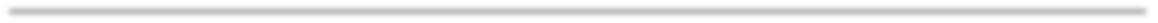 Good Communication and interpersonal skillsHigh Commitment in teamworkGood time management skillAbility to work under pressureAdaptable, positive, and open to new ideaComputer skill (Microsoft word, Microsoft PowerPoint)Personal qualities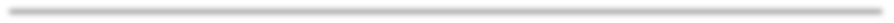 Communication SkillsSociableAttentiveOrganization skillsHonestyREFERENCESVATTHANAMIXAY CHANSOMPHOU, PH.D. DEAN ASSISTANT.FACULTY OF ENVIRONMENTAL SCIENCES, NATIONAL UNIVERSITY OF LAOS. TEL: +856-20-5858-0344EMAIL: VATTHANAMIXAY@HOTMAIL.COMMR. VIRANA SONNASINH. DEPUTY DIRECTOR GENERAL.MINISTRY   OF  NATURAL   RESOURCES  AND   ENVIRONMENT,  DEPARTMENT   OFPLANNING AND COOPERATION. TEL: +856-20 5540-7582  EMAIL: VIRANA.SONNASINH@GMAIL.COM 	ResumeName:Ms. Kannika SISAVONGPlace of Birth:Date of Birth:Address:Contact Number: Email:Vientiane Capital21/03/1997Phonpapao Village, Sisattanak District, Vientiane Lao PDR+856 20 2241 2233synvia2233@gmail.comMarital status:Single